CURRICULUM VITAEPERSÖNLICHE DATEN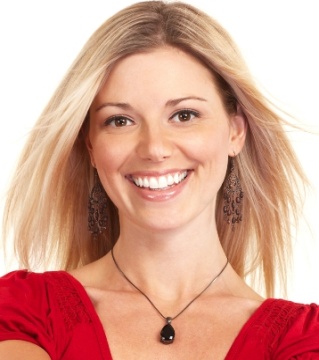 Name: 			Mira Muster Adresse:			Musterstrasse 1PLZ, Ort:			1234 MusterstadtTel.nr.:			0134/142253678E-Mail:			m.m@mustermail.comStaatsangehörigkeit:	MusterlandGeburtsdatum:		01.01.1970BERUFSERFAHRUNG01/2010 - dato		Musterberuf				MusterfirmaTätigkeit, Aufgabengebiet, VerantwortungTätigkeit, Aufgabengebiet, VerantwortungTätigkeit, Aufgabengebiet, Verantwortung01/2004 - 12/2009 	Musterberuf				MusterfirmaTätigkeit, Aufgabengebiet, VerantwortungTätigkeit, Aufgabengebiet, VerantwortungTätigkeit, Aufgabengebiet, VerantwortungAUSBILDUNG10/1990-06/1997		Musterstudium				Musteruniversität, StadtDiplomarbeit/Masterarbeit: "Mustertitel"09/1981-06/1990		MusterschuleWEITERBILDUNG10/2012			Musterweiterbildung08/2009			MusterweiterbildungFACHLICHE  KOMPETENZENSprachkenntnisse: 	Sprache 1 (verhandlungssicher)				Sprache 2 (Grundkenntnisse)PC-Kenntnisse:		Programmiersprachen				SoftwarekenntnisseMethodik:			z.B. ProjektmanagementPERSÖNLICHE KOMPETENZENSoft SkillsOrt, DatumMira Muster